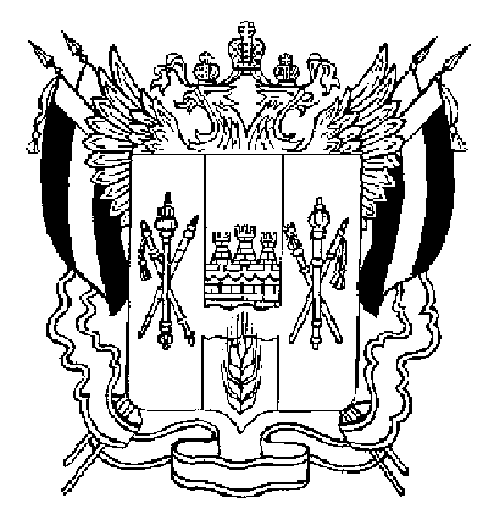 ТЕРРИТОРИАЛЬНАЯ ИЗБИРАТЕЛЬНАЯ КОМИССИЯМЯСНИКОВСКОГО РАЙОНА РОСТОВСКОЙ ОБЛАСТИПОСТАНОВЛЕНИЕ03 марта 2020 г.                             	                    			      № 133-2	с. ЧалтырьО досрочном прекращении полномочий председателя участковой избирательной комиссии с правом решающего голоса избирательного участка, участка референдума №1261В связи с поданным заявлением председателя участковой комиссии избирательного участка, участка референдума № 1261 Мясниковского района Ростовской области Бельясовой Елены Сергеевны,  руководствуясь  пп. а)  п.6 ст.29 Федерального закона от 12 июня 2002 года № 67-ФЗ «Об основных гарантиях избирательных прав и права на участие в референдуме граждан Российской Федерации»,Территориальная избирательная комиссия Мясниковского района Ростовской области ПОСТАНОВЛЯЕТ:1.Освободить с должности председателя и  прекратить досрочно  полномочия члена участковой комиссии избирательного участка, участка референдума № 1261 Мясниковского района Ростовской области с правом решающего голоса Бельясовой Елены Сергеевны.2.  Направить настоящее постановление в Избирательную комиссию Ростовской области.3. Направить выписку из настоящего постановления в участковую избирательную комиссию избирательного участка № 1261.4. Опубликовать настоящее постановление   на сайте ТИК. Председатель комиссии	                       			Т. В. ГизгизовСекретарь комиссии 		   	                             		Т. Д. Читахян 